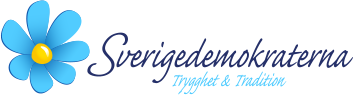 Dagordning för SD Södra Dalarnas årsmöte § 1 Mötets öppnande.§ 2 Val av mötesordförande att leda förhandlingarna. § 3 Val av mötessekreterare. § 4 Val av två justeringsmän tillika rösträknare. § 5 Fastställande av röstlängd. § 6 Godkännande av årsmötets stadgeenliga kallelse.§ 7 Godkännande av dagordningen. § 8 Föreningsstyrelsens verksamhetsberättelse och ekonomisk berättelse. § 9 Revisionsberättelse och fastställande av resultat och balansräkning. § 10 Fråga om ansvarsfrihet för den avgående kommunföreningsstyrelsen. § 11 Redogörelse från den parlamentariska gruppen. § 12 Fastställande av antalet ledamöter i styrelsen.§ 13 Fastställande av antalet suppleanter. § 14 Val av ordförande för en tid av 1 år.§ 15 Val av vice ordförande för en tid av 1 år. § 16 Val av andre vice ordförande för en tid av 1 år. valfritt § 17 Val av styrelseledamöter för en tid av 1 år. § 18 Val av styrelsesuppleanter för en tid av 1 år. § 19 Val av 2 revisorer för en tid av 1 år.§ 20 Val av 1 revisorssuppleant för en tid av 1 år. § 21 Fastställande av antalet ledamöter i valberedningen. § 22 Val av valberedning för en tid av 1 år. § 23 Framställningar och förslag från kommunföreningsstyrelsen.§ 24 Motioner. § 25 Mötet avslutas. § 26 Övriga ärenden för diskussion.